АДМИНИСТРАЦИЯ ШЕГАРСКОГО РАЙОНАТОМСКОЙ ОБЛАСТИПОСТАНОВЛЕНИЕ31.03.2022	№ 422                                                   с. МельниковоО внесении изменений в постановление Администрации Шегарского района от 21.01.2016 № 25 «Об утверждении реестра муниципальных маршрутов регулярных перевозок на территории Шегарского района»В соответствии с Федеральным законом от 13.07.2015 №220-ФЗ «Об организации регулярных перевозок пассажиров и багажа автомобильным транспортом и городским наземным электрическим транспортом в Российской Федерации и о внесении изменений в отдельные законодательные акты Российской Федерации» и в целях приведения нормативно-правовых актов в соответствие,ПОСТАНОВИЛ:В приложении №1 к постановлению Администрации Шегарского района № 832 от 23.10.2019 в строке 7 в четвертом столбце слова «Мельниково-Победа» заменить словами «Мельниково-мкр. Лесная дача п. Победа - мкр. Лебединка п. Победа-п. Победа магазин «Полянка»- Мельниково».Опубликовать настоящее постановление на официальном сайте администрации Шегарского района в сети «Интернет».Настоящее постановление вступает в силу с момента его подписания.Контроль за исполнением настоящего постановления оставляю за собой.Глава Шегарского районаА.К.МихкельсонПрищепов В.Б.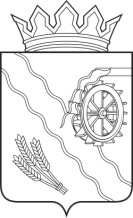 